Performance and Financial Reports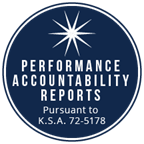 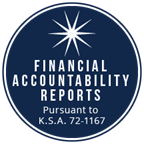 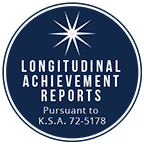 